Difference between Official Sci2 32 bit from the website and Sci2 32 and 64 bit from the new build:-Official Sci2 32 bit                                                                                                                                                                 Sci2 64 bit from new build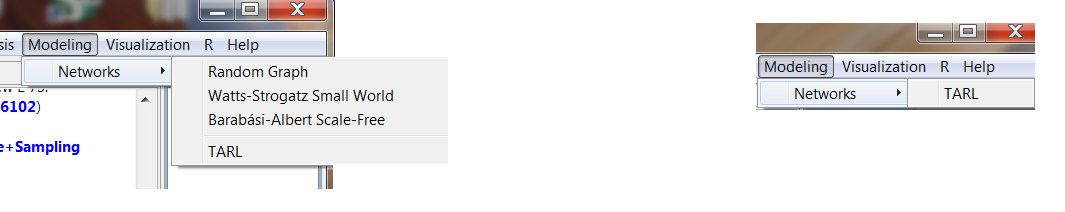                 Official Sci2 32 bit	                                                                                                                                                                                                                                                        Sci2 64 bit																					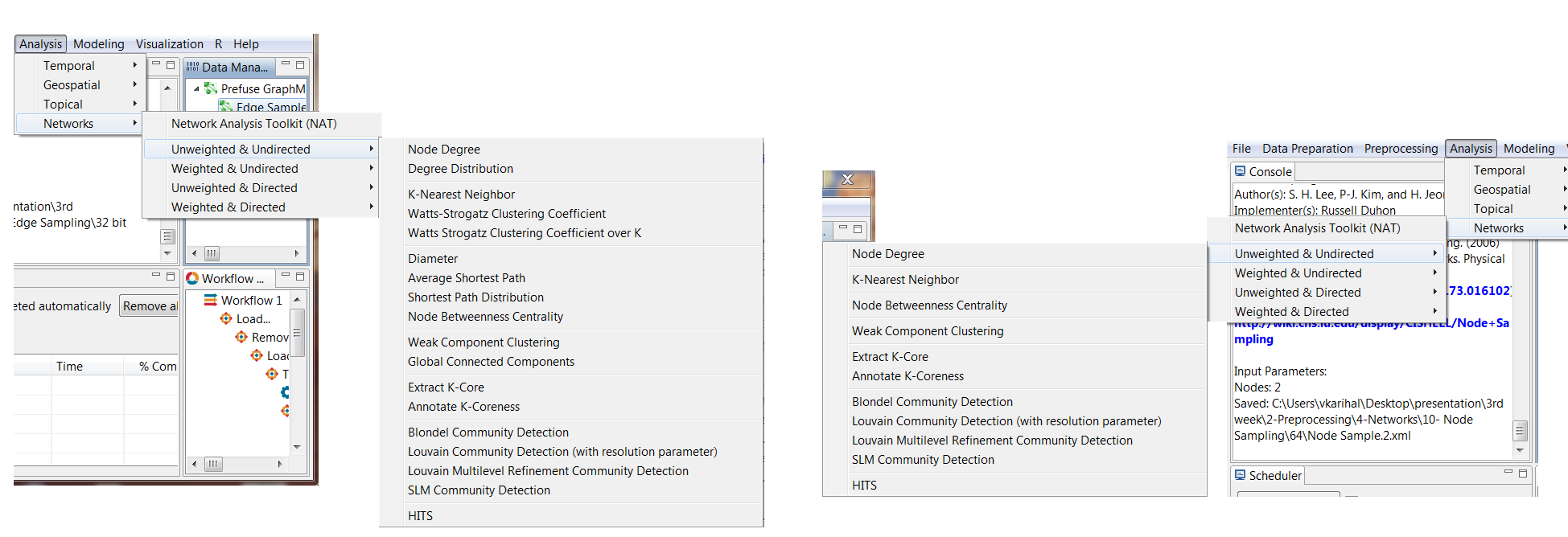 